                                                                                                  ПРОЕКТ   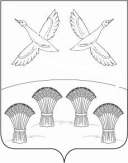 Р Е Ш Е Н И ЕСОВЕТА СВОБОДНОГО  СЕЛЬСКОГО ПОСЕЛЕНИЯПРИМОРСКО-АХТАРСКОГО РАЙОНАтретьего созыва        от       ноября 2018 года                                                              № хутор Свободный«О внесении изменений в решение Совета Свободного сельского поселения Приморско-Ахтарского района от 22 сентября 2016 года № 118 «Об установлении налога на имущество физических лиц на территории Свободного сельского поселения Приморско-Ахтарского района»	В соответствии с главой 31 Налогового Кодекса Российской Федерации,  Федеральным законом от 06 октября 2003 года № 131-ФЗ «Об общих принципах организации местного самоуправления в Российской Федерации»,  а также Уставом Свободного сельского поселения Приморско-Ахтарского района, Совет Свободного сельского поселения Приморско-Ахтарского района решил:	1. Внести в решение Совета Свободного сельского поселения Приморско-Ахтарского района от 22 сентября 2016 года № 118 «Об установлении налога на имущество физических лиц на территории Свободного сельского поселения Приморско-Ахтарского района»  следующие изменения:	п. 3  изложить в редакции:2. Опубликовать настоящее решение в средствах массовой информации и разместить на официальном сайте администрации   Свободного сельского поселения Приморско-Ахтарского района.3. Контроль за выполнением данного решения оставляю за собой.4.  Настоящее решение вступает в силу  не ранее, чем по истечении одного месяца со дня его официального опубликования, но его действие распространяется на правоотношения с 1 января 2019 года.  Глава Свободного сельского поселения Приморско-Ахтарского  района                                                В.Н.Сирота              №Объекты налогообложенияНалоговая ставка, %№1211. Жилые дома, квартира, комната12. Объекты незавершенного строительства в случае, если проектируемым назначением таких объектов является жилой дом13. Единые недвижимые комплексы, в состав которых входит хотя бы одно жилое помещение (жилой дом)14. Гаражи и машино-места0,35. Хозяйственные строения или сооружения, площадь каждого из которых не превышает 50 кв. м. и которые расположены на земельных участках, предоставленных для ведения личного подсобного, дачного хозяйства, огородничества, садоводства или индивидуального жилищного строительства21. Объекты налогообложения, включенные в перечень, определяемый в соответствии с пунктом 7 статьи 378.2 НК РФ, в отношении объектов налогообложения, предусмотренных абзацем 2 пункта 10 статьи 378.2 НК РФ 1,03Объекты налогообложения, кадастровая стоимость каждого из которых превышает 300 млн. руб.0,52.  Прочие объекты налогообложения0,5